ACADEMY OF SCIENTIFIC AND INNOVATIVE RESEARCHCOMPREHENSIVE EXAMINATION COMMITTEE MEETING                                                                                                                           *Progress report attachedAssessment Committee:Venue, Date and Time of interviewComments from Comprehensive Examination Board after presentation and discussion (If any):*Please attach additional sheet, if required and obtain signature of members on itAfter evaluation of the progress report and presentation followed by interview, the committee found the progress of the candidate _____________________________ Satisfactory / Unsatisfactory and recommends that the candidate be registered for PhD at AcSIR / needs to reappear for Comprehensive Examination.    (External Expert (if, any))	     	       (Supervisor)                                      (Co Supervisor (if any)                                                                                                                                                             (Director/Nominee)Comments (if any) noted, Signature of Student _________________AcSIR Coordinator___________________________________________Date:	                                                                                                              (Director, CSIR-Lab Name)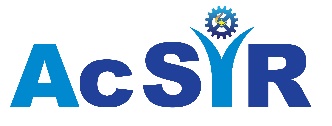 Headquarters: AcSIR, CSIR-HRDC Campus, Sector 19, Kamla Nehru Nagar, Ghaziabad, UP, 201002 Name of the student	AcSIR Enrollment Number Date of Enrollment in AcSIRName of CSIR Lab affiliated withFellowship - CSIR/UGC/ICMR/Others       (If others, please specify)Fellowship - CSIR/UGC/ICMR/Others       (If others, please specify)Name of the Supervisor Name & affiliation of the co-supervisor (if any)Date of Comprehensive ExaminationHas all minimum credit requirements and mandatory courses completed? (Yes/No)Has DAC II been conducted along with the comprehensive examination? (Yes/No)Specific title of the proposed thesis:Committee Meeting Details : To be filled by Supervisor1.Director /  Nominee2.External Expert (if any)3.DAC Member 4.DAC Member 5.DAC Member 6.Co Supervisor (if any)7.SupervisorCSIR-Lab NameDate TimeRecommendation of the Comprehensive Board( DAC member)(DAC member)(DAC member)